Publicado en Singapur el 17/08/2021 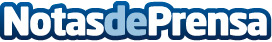 Bybit lleva al próximo nivel la Competencia Anual de Trading "WSOT" con un premio de hasta $7.5 millones7.5M USDT en premios, 4.9 veces mayor que el premio del año pasado, además de 1,000 NFTs. La donación a UNICEF más grande del WSOT con $400,000 en BTCDatos de contacto:Chelsy Chan+852 2894 6296Nota de prensa publicada en: https://www.notasdeprensa.es/bybit-lleva-al-proximo-nivel-la-competencia Categorias: Internacional Finanzas Emprendedores Premios http://www.notasdeprensa.es